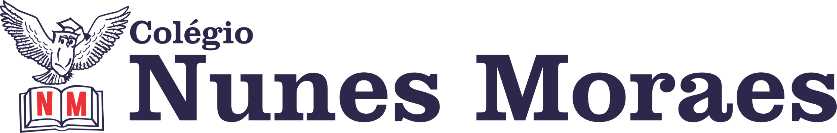 A arte de rua tem sua força no movimento urbano. E foi exatamente ela que ocupou as cidades vazias. Artistas de grafite e murais têm deixado, em muros do mundo inteiro, mensagens de força e esperança. Vamos ver alguns deles esta semana. 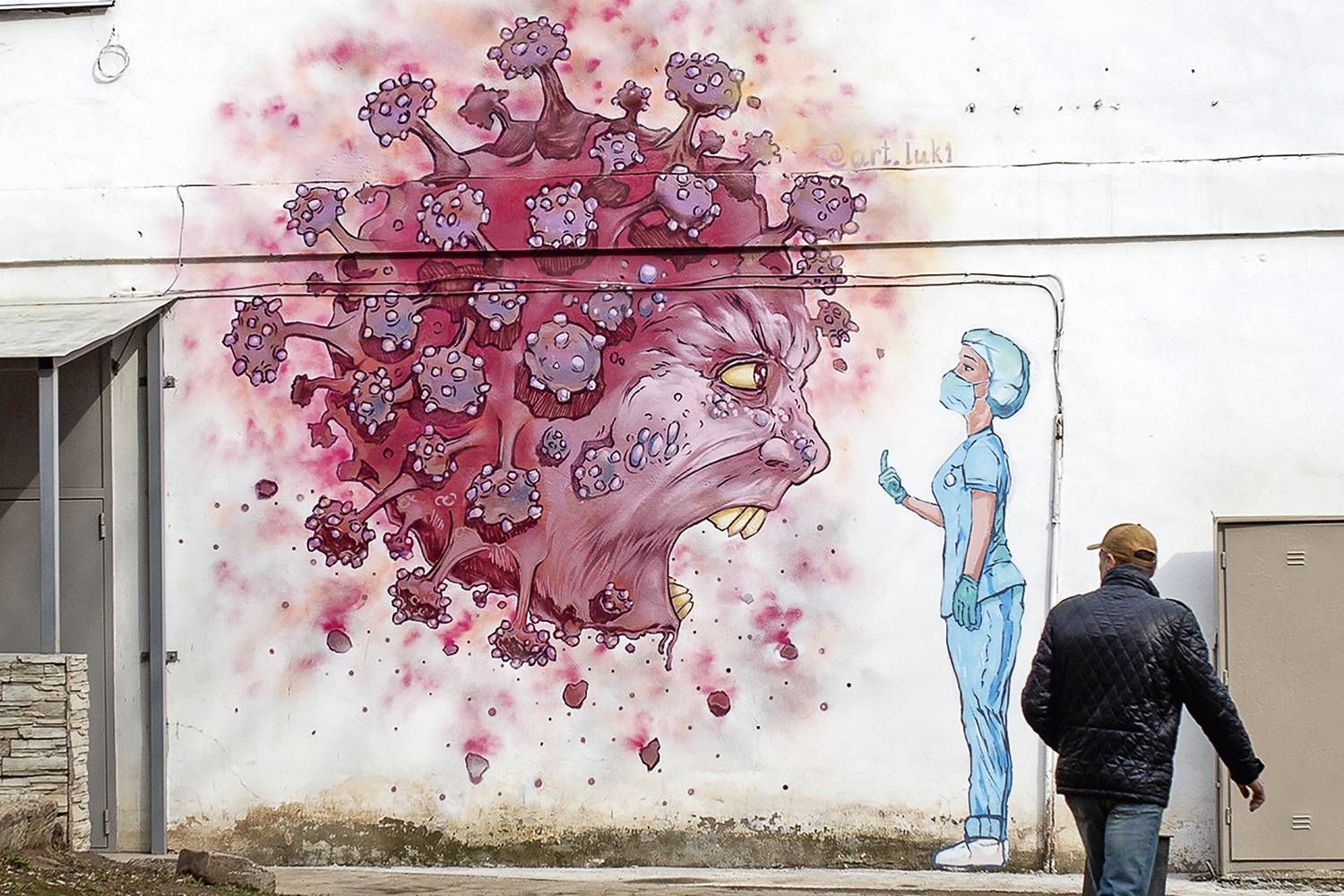 ENERGIA VITAL - A enfermeira encara o monstro corona no grafite vindo da Rússia: humor e ironia contra o baixo-astral Vadim Braidov/TASS/Getty Images Boa semana. Boas aulas. ►1ª AULA: 13h -13:55’    -    LITERATURA – PROFESSORA JADNA HOLANDA CAPÍTULO 11 - ROMANTISMO NO BRASILPASSOS DAS ATIVIDADES:Passo 01 – Assistir à aula, Cap. 11 (parte 1), sobre o Romantismo no Brasil (Poesia: 2ª e 3ª fases) pelo link Google  Meet disponibilizado no dia da aula.Caso não consiga acessar, comunique-se com a   Coordenação e assista à videoaula no link abaixo.   DEPOIS realize os passos seguintes.https://youtu.be/KjjltgXrN3AAssista até o tempo de 19min50seg.     Passo 02 – Acompanhar pelas páginas 53 a 55.Caso não consiga acessar a aula online, faça a leitura atenciosa do conteúdo, grifando as informações mais importantes.Passo 03 – Tira dúvidas google meet.Caso não consiga acessar a aula online, anote suas dúvidas e esclareça-as com a professora na próxima aula. Passo 04 – Exercício de “SALA”, página 60 (questão 1 a 3).Envie foto das atividades resolvidas para NUNES MORAES 1º A e 1ºB. Escreva a matéria, seu nome e seu número em cada página.Tarefa de casa: Estudar os textos e os escritores da 2ª fase.►2ª AULA: 13:55’-14:50’   -  FILO / SOCIO  – PROFESSOR VICTOR QUINTELA                SOCILOGIA – CAPÍTULO  8 -  O QUE É CULTURA?1º PASSO:Enviar nos 10 PRIMEIROS MINUTOS DA AULA para o Whatsapp do professor a atividade de casa da aula anterior (22/06): exercício da apostila, págs. 223 e 224.2º PASSO:Faça uma breve leitura das págs. 225 a 229.3º PASSO:Acesse o Google Meet pelo link que será enviado na hora da aula.  Trabalharemos a parte teórica do cap. 08 e resolveremos o exercício da pág. 229.Caso não consiga acessar, comunique-se com a   Coordenação e assista à videoaula no link abaixo.   DEPOIS realize o passo 4.https://app.portalsas.com.br/sastv/#/channels/1/videos/6246Envie foto das atividades resolvidas para NUNES MORAES 1º A e 1ºB. Escreva a matéria, seu nome e seu número em cada página.Tarefa de casa: Faça o restante do exercício da apostila, págs. 230.►3ª AULA: 14:50’-15:45’  -  INT. TEXTUAL   -  PROFESSORA JADNA HOLANDA  CAPÍTULO 12  -    LINGUAGEM DAS HISTÓRIAS EM QUADRINHO  PASSOS DAS ATIVIDADES:Passo 01 – Acessar link do Google Meet para assistir à aula sobre  Cap. 12 (parte 1) Linguagem das histórias em quadrinhos.Caso não consiga acessar, comunique-se com a   Coordenação e assista à videoaula no link abaixo.   Anote suas dúvidas e esclareça-as com a professora na próxima aula. DEPOIS realize o passo 3.https://youtu.be/465n3e1mGS0Passo 02 – Tira dúvidas pelo google Meet, acompanhar pelas páginas 3 a 5.Passo 03 – Resolver, “EM SALA”, página 2 (q. 1 e 2).Envie foto das atividades resolvidas para NUNES MORAES 1º A e 1ºB. Escreva a matéria, seu nome e seu número em cada página.Tarefa de casa: Estudar as páginas 3 e 4.►INTERVALO: 15:45’-16:10’  ►4ª AULA:   16:10’-17:05’  - GRAMÁTICA   -  PROFESSORA ALINE LANDIMCAPÍTULO 11- ARTIGO (CONCLUSÃO)  /  CAP 12- SUJEITOPasso 01- Acessar o link do Google Meet que a professora irá disponibilizar no início da aula. Corrigir com a professora  as questões das páginas 47 e 48.Passo 02- Assistir   à  explicação do capítulo 12 -  videoaula da professora Aline pelo link ►5ª AULA: 17:05’-18:00’ - TRIGONOMETRIA  - PROFESSOR FRANCISCO PONTESCAPÍTULO 11 – Transformações trigonométricas (PARTE 2)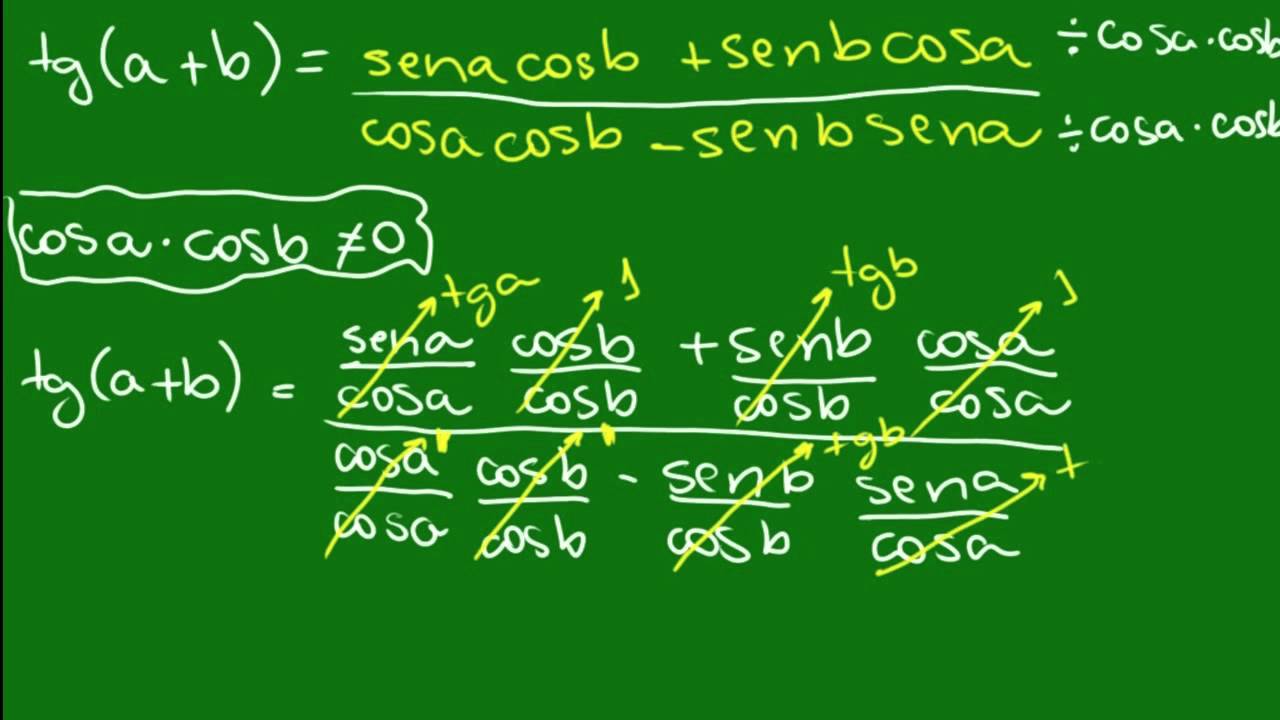 # Adição de arcos# Subtração de arcos# Relações de soma e subtração de arcos# Acompanhar a correção das atividades# Teoria da apostila SAS – p. 16 a 21ETAPA 1 – ACESSO ao Google Meet, (https://bit.ly/acessomeet).Caso você não consiga acessar a aula pelo google meet,  comunique-se com a coordenação. DEPOIS,  - assista à videoaula complementar: : https://bit.ly/c11trigonometria - leia a teoria da apostila SAS -fique atento às mensagens que seu professor enviará para o grupo de whatsapp- realize a etapa 2ETAPA 2 – ATIVIDADE DE SALA Resolva as questões: 1 (itens c - f), 02 - atividades para sala, p. 20.Tempo: 20’*Envie foto das atividades resolvidas para NUNES MORAES Sede 1. Escreva a matéria, seu nome e seu número em cada página.ATIVIDADE PARA CASA (Uso da Plataforma SAS)TAREFA ONLINE - Trigonometria · Capítulo 10: Redução ao 1º quadranteResponder até: 03/07/2020 – sexta-feiraTerminamos aqui. Bom descanso.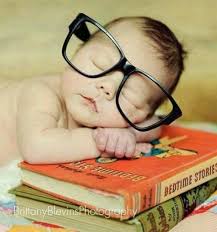 